Publicado en Madrid el 30/01/2018 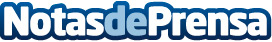 Micappital ofrece las claves para invertir en 2018 siendo un pequeño o mediano inversor Independientemente del perfil del inversor, el producto más adecuado hoy en día es el fondo de inversión. Es imprescindible conocer el perfil del inversor antes de diseñar su plan, hay que tener en cuenta conceptos importantes como la edad, el conocimiento de los mercados, el porcentaje de inversión o el plazo de la inversión
Datos de contacto:Nuria RabadánNota de prensa publicada en: https://www.notasdeprensa.es/micappital-ofrece-las-claves-para-invertir-en Categorias: Nacional Finanzas Emprendedores E-Commerce http://www.notasdeprensa.es